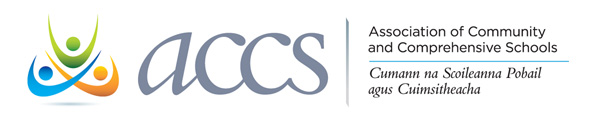 12th May, 2016. The Secretary,Board of Management and School Principal ineach Community and Comprehensive School.Members of the Executive of ACCS. ACCS/Info Bulletin 17/16 Dear Secretary,Re: Promotion and Appeal Procedures for Posts of Responsibility The DES issued CL 25/16 regarding Promotion and Appeal Procedures for PORs. Please see below some clarifications in respect of this C/L and changes to procedures for appeal.Part A: Promotion ProcedureThe circular makes it clear that Programme Co-ordinators are included in the procedure. This means that CL 18/02, paragraphs 3 and 4 do not apply. The remainder of CL 18/02, paragraphs 1,2,5 & 6 are still relevant to Programme Co-ordinator positions. Part A of CL 25/16 supersedes Appendix 1 of CL 42/10 for procedure for appointment to PORs. Seniority for every POR now has a maximum of 20 marks. Schools should contact ACCS for the list of independent members from the panel for the Selection Board. Schools are encouraged to continue to contact ACCS when calculating marks for seniority of applicants. Part B: Appeal Procedure For any school commencing the promotion procedure from April 4, 2016 this online Appeal Procedure applies. Teacher Appeal Form: The PDF document should be placed on the school website and a link established for ease of download for the appellant.  The Guideline to support completion of the form should also be placed on the school’s website. There is a strict 1,000 word limit embedded in the Appeal Form. The Appeal Form, once completed and sent will automatically be forwarded to: The Appellant’s Email ID supplied by the Appellant on the Appeal FormThe School Email ID. This should be a secure school email address that has been supplied to the unsuccessful candidate/s as per Appendix 1. ACCS Appeal Secretariat. (porappeals@accs.ie) Any accompanying documentation from the Appellant can be emailed with the Appeal Form or supplied in hard copy to the Secretary of the Board of Management. Management Response Form: Ensure that the Appeal Form and accompanying documentation have been received by the Appeal Date. Secretary to the BOM will acknowledge receipt of the appeal within three school days of the Appeal Date. See Appendix 2. The recommended candidate will be informed by the Secretary to the BOM that an appeal has been received. See Appendix 3. Secretary to the BOM will notify ACCS of the Appeal Date by email: porappeals@accs.ie Secretary to the BOM will access the Management Response to Appeal Form on the following link: Post of Responsibility Management Response to Appeal Management Response should be completed by person administering the appeal on behalf of management (usually the Principal). Adobe Acrobat Reader is required for completion of this form. This is available as a free download through the internet. There is a strict 1,000 word limit embedded in the Management Response form. The Secretary to the Board of Management returns this completed form and supporting documentation (if any) including documentation received by you in hard copy from the Appellant(s) - either scanned as .pdf or in hard-copy, marked "Private and Confidential" within seven school days of the Appeal Date to the Appeal Board Secretariat by return of email or by Post. A copy of the Management Response must be forwarded to the Appellant.Please find attached the following documents: CL 25/16: Promotion and Appeal ProceduresPost of Responsibility Teacher Appeal Form (PDF) to be uploaded to the school website. This can also be accessed through the following link: Post of Responsibility Teacher Appeal FormAdvice note to appellants for completion of the Appeal Form to be uploaded to the school websiteAppendices 1,2 and 3 as word documents Management Response to Appeal Form on the following link Post of Responsibility Management Response to Appeal Both Teacher Appeal Form and Management Response to Appeal Form are available to download from www.accs.ie  Click on About ACCS tab        ACCS Services.Is mise, le mór mheas,_____________________Ms. Eileen Salmon, General Secretary, ACCS.